SECOND GRADE SUPPLY LIST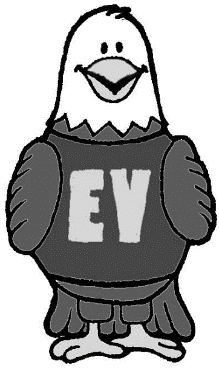 2023-202412 Elmer's Small School Glue Stick Purple, Dry Clear - .21oz1 Pair Foam Earpad Koss Stereo Headphones - 3.5mm plug1 Half-Inch Avery Binder, Clear Cover w/ Interior Pockets, White 3 Sticky Notes - 3" x 3" Assorted Colors - 100 ct 1 Pack Crayola Pre-Sharpened 7" Colored Pencils - 12 ct1 pair of School Scissors - 5" Blunt Tip4 Pink Eraser, Latex-free1 Crayola Crayons - 24 ctExpo Dry Erase Markers, Low Odor, Chisel Tip, Multi-Colored - 8 ct5 Plastic Two Pocket Folder w/ Prongs – Red, Blue, Green, Yellow, Purple 2 Black Marble Composition Book Wide Ruled - 100 Sheet 2 Pencil Sharpeners w/ Shavings Case1 Avery Hi-Liter Chisel Tip - Yellow4 packs of Pre-sharpened Dixon Ticonderoga HB #2 Pencils – 12 ct1 Pencil Pouch Zippered Nylon 3-Hole Grommet - 7" x 10"  1 Hand Sanitizer Clear Pump Bottle - 8oz 1 Clorox Disinfecting Wipes - 78ct1 Box Quart Zipper Bag - 24 ct1 Box Gallon Zipper Bag - 20 ct2 Large Boxes Kleenex Tissues - 144 ct